Protest an die Jury	06.02.2024(allfällige Fortsetzung auf Beiblatt)Durch Schiedsricher-Chef/in auszufüllen:Eingang des Protests (inkl. Bezahlung von CHF 100): …………………..  UhrUnterschrift Schiedrichterchef/in :  	(Entscheid siehe Rückseite)
Entscheid der JuryVom Entscheid und der Rekursmöglichkeit Kenntnis genommen: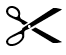 QuittungProtestgebühr zurückerhalten (sofern dem Protest stattgegeben wurde)Wettkampfname:Stadion/Ort:Datum:Kategorie:Disziplin:Vorlauf / Serie: QualifikationStaffel: Betroffene AblösungStaffel: Betroffene AblösungHalbfinal / Serie: EndkampfFinalProtestführer/inName :Verein:Adresse/Ort :Telefon :E-Mail:Athlet/in oder Team Athlet/in oder Team  Name:Verein:Protest betreffend :Protest betreffend :Zeugen (inkl. KR / Funktionäre, usw):Zeugen (inkl. KR / Funktionäre, usw):Zeugen (inkl. KR / Funktionäre, usw):Beweismittel:Datum / Unterschrift Protestführer/in :Der Protest betreffendwurde von der Jury gutgeheissen, die Protestgebühr wurde zurückerstattet.wurde von der Jury abgewiesenBegründung (mit Angabe der massgebenden Regel):Begründung (mit Angabe der massgebenden Regel):Beweismittel:Ort / Datum :Zeit :Der/die Protestführer in : ……………………………………………………………………………………………………………………………….Die betroffene(n) Partei(en) : ………………………………………………………………………………………..…………….……………….Der/die Schiedsrichterchef/in: …………………………………………………………………………………………………….………………..Ort / Datum : 	 Der/die Protestführer/in : 	